Curriculum Map Year 3 Class Teacher(s) Miss Devismes/ Mrs Kerr     Spring Term (1st Half) 2021   Title: What’s below the surface? Curriculum Map Year 3 Class Teacher(s) Miss Devismes/ Mrs Kerr     Spring Term (1st Half) 2021   Title: What’s below the surface? Curriculum Map Year 3 Class Teacher(s) Miss Devismes/ Mrs Kerr     Spring Term (1st Half) 2021   Title: What’s below the surface? Stunning Starter: Welcome to the Stone Age! Magnificent Middle: How to be a Caveman/Woman!Fantastic Finish: A trip to Oswestry Hill FortEnglish:Stone Age Boy by Satoshi Kitamura Snowdragon by Vivien French Firefall the school for dragons by Sophie Quay-Clark Outcome Non-chronological report: write about a particular species of dragon Sentence Form nouns with a range of prefixes Use present and past tenses correctly and consistently including the progressive form and the present perfect form Text Build a varied and rich vocabulary Punctuation Use inverted commas to punctuate direct speech (and to show relationship between two characters) Spelling: Suffixes – ‘ness’ and ‘ful’, Prefixes – ‘sub’ and ‘tele-‘Apostrophe for contraction. Handwriting.Maths:Measurement: LengthMoneyFractions – Comparing and Ordering FractionsMultiplication and Division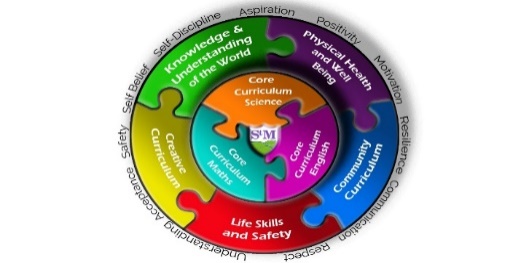 ScienceRocksTypes of RocksGrouping RocksFantastic FossilsMary AnningSoil FormationSoil ProfilesKnowledge & Understanding of the World including British Values History: Changes in Britain from the Stone Age to the Iron Age – Celts, Skara Brae, Becoming a Copper Child, Stonehenge, The Druids R.E - What do we know about Jesus?FrenchMaths:Measurement: LengthMoneyFractions – Comparing and Ordering FractionsMultiplication and DivisionLife Skills, Safety & Careers ICT: I – SAFECodingSafety around the communityInternet Safety Physical Health & Well-being including outdoor learning PE –  Dance & GymnasticsPSHE: Going for GoalsKeeping Healthy/ Food and Nutrition Forest SchoolCommunity Curriculum:Oswestry Hill Fort Creative Curriculum ART: Stone Age art – early cave paintings/charcoal. Artist who use charcoalDT: Cooking and nutrition (Stone Age)Sculpture – Hill fort.Music: Three little Birds – Performing and appraising.